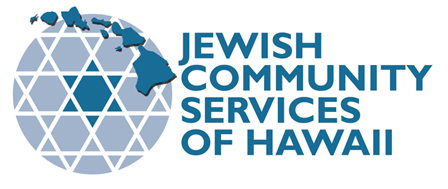 ALEXANDER BEN ABRAHAM SINGER SCHOLARSHIP APPLICATIONPurpose of the Alexander Ben Abraham Singer Scholarship:The Alexander Singer Scholarship Fund was established in blessed memory of its namesake. The purpose of the scholarship is to financially assist Hawai`i’s Jewish youth to experience a Jewish camp on the U.S. Mainland or in Israel, or to travel to Israel for an educational program or the Birthright Israel Program. Application Requirements:Applicants for camp must be between the ages of 12 to 18 and/or not yet a high school graduate.Priority will be given to first time Singer Scholarship applicants. Applications are due on March 15, 2023DATE: _______________STUDENT/APPLICANT: ___________________________________________________AGE:  ______________ GRADE:   ___________MAILING ADDRESS:  ______________________________________________________                                         ______________________________________________________			 _______________________________________________________EMAIL of CAREGIVER: ____________________________________________________If you are a military family, which branch? ______________________________________Has the applicant received funding from JCS/Singer Scholarship before?  YES ____ NO _____      		If yes, when?  _______________________FAMILY INFORMATION:  Caregiver				Caregiver Name:		____________________________		_____________________________Occupation:	____________________________		_____________________________Employer:	____________________________		_____________________________Annual Income:  __________________________		_____________________________Phone: 		Cell _________________________		_____________________________		Work ________________________		_________________________________ Applying for a Jewish camp experience.____ Applying to travel to Israel for an educational program.____ Applying to the Birthright Israel Program.Name of Camp/Educational Program: ____________________________________________Sponsoring Organization: _______________________________________________________Dates of Program:  _____________________________________________Location of Program: __________________________________________Camp Costs	Registration fee:					___________________________Transportation/airfare:				___________________________	Other (explain):					___________________________	Total Cost to family:					___________________________Additional financial assistance received or			applied for somewhere else:				___________________________Amount Requesting:	___________________________Please have the applicant explain why this camp or program in Israel is important.Caregiver: Please explain the financial need for this scholarship and other scholarships you have already applied for (like PJ Library, One Happy Camper, etc.):Tell us about your family involvement in the Jewish community (e.g., synagogue membership, youth group, Jewish schooling, etc.):___________________________________________________________________________Student Applicant Signature and Date___________________________________________________________________________Parent/Guardian Signature and DateScholarships are based on the availability of funds each year.Please email this application to:     admin@jcs-hi.org ORMail to: JCS of Hawaii, PO Box 235805, Honolulu HI 96823Thank you! (Updated February 2023)